РОССИЙСКАЯ  ФЕДЕРАЦИЯ РОСТОВСКАЯ ОБЛАСТЬМУНИЦИПАЛЬНОЕ  ОБРАЗОВАНИЕ  «ГОРНЯЦКОЕ СЕЛЬСКОЕ  ПОСЕЛЕНИЕ»АДМИНИСТРАЦИЯ  ГОРНЯЦКОГО  СЕЛЬСКОГО ПОСЕЛЕНИЯ ПОСТАНОВЛЕНИЕот   01.11.2022 № 191/1    пос. ГорняцкийО назначении общественных обсуждений по вопросу рассмотрения проекта постановления Администрации Горняцкого сельского поселения «Об утверждении Программы профилактики рисков причинения вреда (ущерба) охраняемым законом ценностям по муниципальному контролю в сфере благоустройства на территории Горняцкого сельского поселения на 2023 год»В соответствии со статьей 28 Федерального закона от 06.10.2003 № 131-ФЗ «Об общих принципах организации местного самоуправления в Российской Федерации», с постановлением Правительства РФ от 25.06.2021г. №990 «Об утверждении Правил разработки и утверждения контрольными (надзорными) органами программы профилактики рисков причинения вреда (ущерба) охраняемым законом ценностям»,  руководствуясь Уставом муниципального образования «Горняцкое сельское поселение», Администрация Горняцкого сельского поселения постановляет:	 1. Провести общественные обсуждения по вопросу рассмотрения проекта постановления Администрации Горняцкого сельского поселения «Об утверждении Программы профилактики рисков причинения вреда (ущерба) охраняемым законом ценностям по муниципальному контролю в сфере благоустройства на территории Горняцкого сельского поселения на 2023 год» (далее – общественные обсуждения, проект).2.Утвердить состав рабочей группы по подготовке и проведению общественных обсуждений согласно приложению №1 к настоящему постановлению.3. Рабочей группе: 3.1. Провести общественные обсуждения в период с 01 ноября 2022 года до 01 декабря 2022 года (включительно); 3.2. Разместить проект на официальном сайте Администрации Горняцкого сельского поселения на информационных стендах.4. Открытие экспозиции проекта определить на 01.11.2022 года, местом открытия экспозиции проекта определить – актовый зал Администрации Горняцкого сельского поселения, расположенный по адресу: Ростовская область, Белокалитвинский район, п. Горняцкий, ул. Центральная,8. График работы рабочей группы (консультирование посетителей) определить с 01.11.2022 года по 01.12.2022 года, понедельник - пятница, с 8 часов 00 минут по 16 часов 00 минут, перерыв на обед с 12 часов 00 минут до 12 часов 48 минут, выходные дни суббота, воскресенье.5.Срок приема предложений и замечаний по вопросу рассмотрения проекта принимаются в период с 01.11.2022 года по 01.12.2022 года по адресу: Ростовская область, Белокалитвинский район, п. Горняцкий, ул. Центральная,8 кабинет № 12, либо по телефону +7(86383)-5-67-53.6.Настоящее постановление подлежит официальному опубликованию.7. Контроль за выполнением настоящего постановления оставляю за собой.       Глава АдминистрацииГорняцкого сельского поселения                                                            Е.С. ОгольВерно:заведующий сектора по общим вопросам,земельным и имущественным отношениям                                          Л.П. ДикаяПриложение № 1 кпостановлениюАдминистрацииГорняцкогосельского поселенияот 01.11.2022 № 191/1Состав рабочей группыпо подготовке и проведению общественных обсуждений Заведующий сектора по общим вопросам,земельным и имущественным отношения                                         Л.П. ДикаяОголь Евгения Сергеевна- глава Администрации Горняцкого сельского поселения, председатель рабочей группы;Петренко Елена Николаевна  -Заведующий сектора муниципального хозяйства Администрации Горняцкого сельского поселения, заместитель председателя рабочей группы;Чеповская Оксана Сергеевна-Ведущий специалист сектора муниципального хозяйства Администрации Горняцкого сельского поселения, секретарь рабочей группы.Члены рабочей группы:Члены рабочей группы:Радчук Наталья Васильевна- старший инспектор сектора муниципального хозяйства Администрации Горняцкого сельского поселения;Дикая Людмила Петровна- заведующий сектора по общим вопросам, земельным и имущественным отношениям.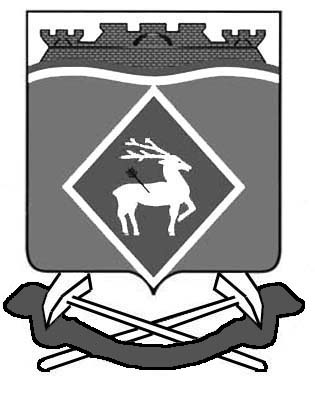 